ΘΕΜΑ: Τροποποίηση απόφασης υλοποίησης με ίδια μέσα του Υποέργου (2) «Δομή Παροχής Βασικών Αγαθών Δήμου Μαραθώνος: Κοινωνικό Φαρμακείο Δήμου Μαραθώνος» της Πράξης «Δομές  Παροχής Βασικών Αγαθών Δήμου Μαραθώνος : Κοινωνικό Παντοπωλείο και Κοινωνικό Φαρμακείο Δήμου Μαραθώνος»  με κωδικό ΟΠΣ (MIS) 5003415.ΑΠΟΦΑΣΗ Έχοντας υπόψη:Το Ν. 3463/2006 «Κύρωση του Κώδικα Δήμων και Κοινοτήτων» (ΦΕΚ 114/Α/8.6.06). Το Ν. 3852/2010 «Νέα Αρχιτεκτονική της Αυτοδιοίκησης και της Αποκεντρωμένης Διοίκησης − Πρόγραμμα Καλλικράτης» (ΦΕΚ 87/Α/7.6.10).Το υπ’ αρ. 3147/Β/27-11-2012 ΦΕΚ που αφορά την έγκριση Οργανισμού Εσωτερικής Υπηρεσίας του Δήμου Μαραθώνος.Το Ν. 4314/2014 «Για τη διαχείριση, τον έλεγχο και την εφαρμογή αναπτυξιακών παρεμβάσεων για την προγραμματική περίοδο 2014-2020». Τη με αρ. πρωτ.  55944/ΕΥΘΥ421/7.06.2018 ( ΦΕΚ Β' 2080/7.06.2018) Υπουργική Απόφαση Συστήματος Διαχείρισης. «Εθνικοί Κανόνες Επιλεξιμότητας δαπανών για τα προγράμματα του ΕΣΠΑ 2014-2020 – Έλεγχοι νομιμότητας δημοσίων συμβάσεων συγχρηματοδοτούμενων πράξεων ΕΣΠΑ 2014-2020 από Αρχές Διαχείρισης και Ενδιάμεσους Φορείς – Διαδικασία ενστάσεων επί των αποτελεσμάτων αξιολόγησης πράξεων»..Το Ν.4412/2016 (ΦΕΚ 147/Α/8-8-2016) «Δημόσιες Συμβάσεις Έργων, Προμηθειών και Υπηρεσιών (προσαρμογή στις Οδηγίες 2014/24/ΕΕ και 2014/25/ΕΕ). Το Ν.2190/1994 «Σύσταση ανεξάρτητης αρχής για την επιλογή προσωπικού και ρύθμιση θεμάτων διοίκησης» (ΦΕΚ 28/Α), όπως έχει τροποποιηθεί και ισχύει.      Το άρθρο 74 του Ν. 4430/2016 (ΦΕΚ 205/Α/31.10.16) για τη θεσμοθέτηση κριτηρίων και μοριοδότησης για προσλήψεις προσωπικού ΙΔΟΧ το οποίο θα απασχοληθεί στην υλοποίηση των συγχρηματοδοτούμενων δράσεων: «Δομές Παροχής Βασικών Αγαθών, Κέντρα Κοινότητας, Δομές Αστέγων» της Προγραμματικής Περιόδου του ΕΣΠΑ 2014-2020. Τον Οδηγό Εφαρμογής & Λειτουργίας Δομών Παροχής Βασικών Αγαθών: Δομές Σίτισης και Βασικών Αγαθών, Κοινωνικά Φαρμακεία της Ειδικής Υπηρεσίας Συντονισμού και Παρακολούθησης Δράσεων ΕΚΤ (ΕΥΣΕΚΤ) (Ιούνιος 2016) Τη με αρ. πρωτ. 4860/22-11-2016 (Κωδικός: ΑΤΤ040 / ΑΔΑ: 6ΞΥΧ7Λ7-ΦΑΛ / Έκδοση 1/0) Πρόσκληση της Ε.Υ.Δ.Ε.Π. Περιφέρειας Αττικής προς τους οικείους  Δυνητικούς  Δικαιούχους  για την υποβολή προτάσεων στο Π.Ε.Π.  "ATTIKH" 2014 – 2020, στο πλαίσιο του Άξονα Προτεραιότητας 09, καθώς και την 1η Τροποποίησή της με αρ. πρωτ. 5153/08-12-2016 (Κωδικός: ATT040 / ΑΔΑ: 73ΑΜ7Λ7-ΚΦΡ / Έκδοση: 2/0). Την υπ’ αρ. 331/24-11-2016 (ΑΔΑ: ΩΤ0ΒΩΛΜ-ΛΞΒ) Απόφαση του Δημοτικού Συμβουλίου του Δήμου Μαραθώνος για την υποβολή πρότασης της Πράξης «Δομή Παροχής Βασικών αγαθών : Κοινωνικό Παντοπωλείο και Κοινωνικό Φαρμακείο Δήμου Μαραθώνος». Το υπ’ αριθμ. 131/ΔΕ/08-07-2015 πιστοποιητικό ΕΛΟΤ 1429:2008 με λήξη 07/07/2018 και την υπ’ αριθμ. 224/18-09-2018 Απόφαση Δημοτικού Συμβουλίου Μαραθώνος (ΑΔΑ : 606ΩΩΛΜ-ΚΙΚ) περί έγκρισης του Εγχειριδίου Διαχειριστικής Επάρκειας Δήμου Μαραθώνος.Την υπ’ αριθμ. 4962/03-04-2017 Απόφαση Περιφερειάρχη Αττικής (ΑΔΑ : 6ΔΔΥ7Λ7-76Ω) περί ένταξης της Πράξης «Δομές Παροχής Βασικών Αγαθών Δήμου Μαραθώνος : Κοινωνικό Παντοπωλείο και Κοινωνικό Φαρμακείο Δήμου Μαραθώνος», με Κωδικό ΟΠΣ 5003415 στο Επιχειρησιακό Πρόγραμμα «Αττική 2014-2020». Την υπ’ αριθμ. 232/03-08-2017 (ΑΔΑ : ΩΗ5ΜΩΛΜ-7ΒΛ) Απόφαση Δημοτικού Συμβουλίου Μαραθώνος περί Αποδοχής των όρων της Απόφασης Ένταξης της Πράξης «Δομές Παροχής Βασικών Αγαθών Δήμου Μαραθώνος : Κοινωνικό Παντοπωλείο και Κοινωνικό Φαρμακείο Δήμου Μαραθώνος», με κωδικό ΟΠΣ 5003415.Την υπ’ αριθμ. 140577/11-07-2017 (ΑΔΑ : ΨΕΓ07Λ7-ΑΚΓ) Απόφαση της Διεύθυνσης Αναπτυξιακού Προγραμματισμού Περιφέρειας Αττικής με θέμα «Ορισμός υπολόγου διαχειριστή Έργων που χρηματοδοτούνται από τον Προϋπολογισμό Δημοσίων Επενδύσεων της ΣΑΕΠ085/1», στο συγχρηματοδοτούμενο έργο της Περιφέρειας Αττικής με Κ.Α. 2017ΕΠ08510023 και τίτλο «ΔΟΜΕΣ ΠΑΡΟΧΗΣ ΒΑΣΙΚΩΝ ΑΓΑΘΩΝ ΔΗΜΟΥ ΜΑΡΑΘΩΝΟΣ : ΚΟΙΝΩΝΙΚΟ ΠΑΝΤΟΠΩΛΕΙΟ ΚΑΙ ΚΟΙΝΩΝΙΚΟ ΦΑΡΜΑΚΕΙΟ ΔΗΜΟΥ ΜΑΡΑΘΩΝΟΣ».Την υπ’ αριθμ. 271/28-09-2017 (ΑΔΑ : Ω7ΧΙΩΛΜ-6Φ4) Απόφαση Δημοτικού Μαραθώνος περί ορισμού Μηχανισμού Πιστοποίησης Εκτέλεσης της Πράξης «Δομές Παροχής Βασικών Αγαθών Δήμου Μαραθώνος : Κοινωνικό Παντοπωλείο και Κοινωνικό Φαρμακείο Δήμου Μαραθώνος», με κωδικό ΟΠΣ 5003415.Την υπ’ αριθμ. 65/2018 (ΑΔΑ :6ΒΕ2ΩΛΜ-544) Απόφαση Δημοτικού Συμβουλίου Μαραθώνος περί έγκρισης της Απόφασης Υλοποίησης με Ιδία Μέσα του Υποέργου (2) «Δομή Παροχής Βασικών Αγαθών Δήμου Μαραθώνος: Κοινωνικό Φαρμακείο Δήμου Μαραθώνος» της Πράξης «Δομές  Παροχής Βασικών Αγαθών Δήμου Μαραθώνος : Κοινωνικό Παντοπωλείο και Κοινωνικό Φαρμακείο Δήμου Μαραθώνος»  με κωδικό ΟΠΣ (MIS) 5003415.Την υπ’ αριθμ. 93/2018 (ΑΔΑ : Ω56ΗΩΛΜ-Η0Μ) Απόφαση Δημοτικού Συμβουλίου Μαραθώνος περί τροποποίησης της υπ' αριθμ. 65/2018 Α.Δ.Σ. αναφορικά με την ημερομηνία έναρξης λειτουργίας της Δομής και έγκρισης της Απόφασης Υλοποίησης με Ιδία Μέσα του Υποέργου (2) «Δομή Παροχής Βασικών Αγαθών Δήμου Μαραθώνος: Κοινωνικό Φαρμακείο Δήμου Μαραθώνος» της Πράξης «Δομές  Παροχής Βασικών Αγαθών Δήμου Μαραθώνος : Κοινωνικό Παντοπωλείο και Κοινωνικό Φαρμακείο Δήμου Μαραθώνος»  με κωδικό ΟΠΣ (MIS) 5003415. Την υπ’ αριθμ. 320/26-03-2018 (ΑΔΑ : ΨΙΗΖΩΛΜ-ΔΔΔ) Απόφαση Δημάρχου Υλοποίησης με Ιδία Μέσα του εν λόγω Υποέργου (2).Την υπ’ αριθμ. 1046/22-05-2018 (ΑΔΑ : ΩΨ0Ε7Λ7-ΤΝΚ) Απόφαση Περιφερειάρχη Αττικής περί τροποποίησης της Απόφασης Ένταξης της Πράξης. Την υπ’ αριθμ. 186/03-07-2018 (ΑΔΑ: 7ΧΓΠΩΛΜ-Ι93) Απόφαση Δημοτικού Συμβουλίου Μαραθώνος περί τροποποίησης της υπ’ αριθμ. 271/2017 Α.Δ.Σ. και ορισμού Μηχανισμού Πιστοποίησης Εκτέλεσης της Πράξης «Δομές Παροχής Βασικών Αγαθών Δήμου Μαραθώνος : Κοινωνικό Παντοπωλείο και Κοινωνικό Φαρμακείο Δήμου Μαραθώνος», με κωδικό ΟΠΣ 5003415.Την υπ’ αριθμ. 188/03-07-2018 (ΑΔΑ: Ψ46ΖΩΛΜ-ΗΙΤ) Απόφαση Δημοτικού Συμβουλίου Μαραθώνος περί τροποποίησης της υπ’ αριθμ. 93/2018 Α.Δ.Σ. και έγκρισης της Απόφασης Υλοποίησης με Ιδία Μέσα του Υποέργου (2) «Δομή Παροχής Βασικών Αγαθών Δήμου Μαραθώνος: Κοινωνικό Φαρμακείο Δήμου Μαραθώνος» της Πράξης «Δομές Παροχής Βασικών Αγαθών Δήμου Μαραθώνος : Κοινωνικό Παντοπωλείο και Κοινωνικό Φαρμακείο Δήμου Μαραθώνος» με κωδικό ΟΠΣ (MIS) 5003415. Η υπ’ αρ. 49/31-03-2020 (ΑΔΑ: 6ΖΣΘΩΛΜ-01Η) Απόφαση Δημοτικού Συμβουλίου Μαραθώνος περί τροποποίησης της Απόφασης Ένταξης της Πράξης.Τις κατά περίπτωση διατάξεις που διέπουν τους ΟΤΑ Α΄Βαθμού.Αποφασίζουμε την υλοποίηση με ίδια μέσα του Υποέργου (2) «Δομή Παροχής Βασικών Αγαθών: Κοινωνικό Φαρμακείο Δήμου Μαραθώνος» της Πράξης «Δομές Παροχής Βασικών Αγαθών Δήμου Μαραθώνος : Κοινωνικό Παντοπωλείο και Κοινωνικό Φαρμακείο Δήμου Μαραθώνος» με κωδικό ΟΠΣ 5003415 από τον Δήμο Μαραθώνος, ως ακολούθως:Α. ΦΥΣΙΚΟ ΑΝΤΙΚΕΙΜΕΝΟ ΤΟΥ ΥΠΟΕΡΓΟΥ – ΠΡΟΓΡΑΜΜΑΤΙΣΜΟΣ ΥΛΟΠΟΙΗΣΗΣ - ΔΕΙΚΤΕΣΗ Πράξη με τίτλο «Δομές Παροχής Βασικών Αγαθών: Κοινωνικό Παντοπωλείο και Κοινωνικό Φαρμακείο Δήμου Μαραθώνος» αναφέρεται στη χρηματοδότηση δημιουργίας και λειτουργίας Δομής Κοινωνικού Φαρμακείου στο Δήμο Μαραθώνος για εκείνο το μέρος του πληθυσμού (άτομα/νοικοκυριά που διαμένουν στο Δήμο που λειτουργεί η δομή, συμπεριλαμβανομένων των νόμιμα διαμενόντων πολιτών τρίτων χωρών ή/και ανιθαγενών, καθώς και οι δικαιούχοι / αιτούντες διεθνούς προστασίας) που δεν έχει πλήρη πρόσβαση σε φάρμακα. Ειδικότερα θα παρέχει σε άπορα άτομα, δωρεάν φάρμακα, υγειονομικό υλικό και παραφαρμακευτικά προϊόντα, τα οποία  εξασφαλίζει μέσω συγκεκριμένων συνεργασιών με φαρμακοβιομηχανίες και τοπικούς φαρμακευτικούς συλλόγους, καθώς και από τη συμμετοχή και κινητοποίηση συλλογικών φορέων και πολιτών. Στόχος της Πράξης είναι η αντιμετώπιση του φαινομένου της ακραίας φτώχειας και του κοινωνικού αποκλεισμού μέσω της υποστήριξης ομάδων του πληθυσμού του Δήμου Μαραθώνος που πλήττονται ή απειλούνται από τη φτώχεια και τον κοινωνικό αποκλεισμό. Ο Δήμος Μαραθώνος έχει πληθυσμό 33.423 άτομα (απογραφή 2011) και παρουσιάζει ποσοστό 1,21%, επί του πληθυσμού του, αιτούντων του Νόμου για την Ανθρωπιστική Κρίση (194 αιτήσεις οικογενειών, ήτοι 404 άτομα) καθώς και ποσοστό 2,64% εγγεγραμμένης ανεργίας (ΟΑΕΔ, Ιούλιος 2016, 882 άνεργοι για χρονικό διάστημα ανώτερο ή ίσο των 12 μηνών). Ο Δήμος έως σήμερα μέσω της υφιστάμενης δομής του κοινωνικού φαρμακείου εξυπηρετεί 98 άτομα, καθώς και 286 άτομα (142 οικογένειες) ωφελούμενους  του Προγράμματος Επισιτιστικής και Βασικής Υλικής Συνδρομής (ΤΕΒΑ/FEED). Η εν λόγω Απόφαση Υλοποίησης με Ίδια Μέσα αφορά στη χρηματοδότηση λειτουργίας της Δομής του Κοινωνικού Φαρμακείου για  τρία (4) έτη & (9) μήνες από το Ε.Π. Αττικής η οποία πρόκειται να λειτουργήσει σε χώρο του Δήμου Μαραθώνος, στο ισόγειο του κτιρίου Διοίκησης και Υποδοχής, επιφάνειας 500 τ.μ., εντός του Πολιτιστικού και Αθλητικού Πάρκου Νέας Μάκρης.  Το Κοινωνικό Φαρμακείο θα καταλαμβάνει μία αίθουσα επιφάνειας 28 τ.μ. περίπου, ενώ στον ισόγειο χώρο του εν λόγω κτιρίου υπάρχει επιπλωμένος χώρος αναμονής, επιφάνειας 30 τ.μ. περίπου, δύο χώροι w.c., οι οποίοι εξυπηρετούν τέσσερις γυναίκες, δύο άνδρες και ένας χώρος w.c. για ΑμεΑ, και μία αποθήκη καθαρισμού επιφάνειας 1,50 τ.μ. Στο πλαίσιο λειτουργίας της δομής προβλέπεται η υλοποίηση παρεμβάσεων, όπου απαιτηθεί, προκειμένου οι χώροι να αναβαθμιστούν με απώτερο στόχο την ικανότητα εξυπηρέτησης μεγαλύτερου αριθμού ωφελούμενων αλλά και να είναι απολύτως προσβάσιμο σε ΑμεΑ όπως ορίζεται στο Παράρτημα IV της οικείας πρόσκλησης και άτομα τρίτης ηλικίας. Το γεγονός ότι πρόκειται για ιδιόκτητους χώρους του Δήμου επιτρέπει σε πολύ μεγαλύτερο βαθμό τη δυνατότητα παρέμβασης των τεχνικών υπηρεσιών και τη διαμόρφωση των χώρων όπως μπορεί να προκύψει και από τις ανάγκες.  Το Κοινωνικό Φαρμακείο θα παρέχει: Φάρμακα Υγειονομικό ΥλικόΠαραφαρμακευτικό ΥλικόΓια την εξασφάλιση της λειτουργίας του κοινωνικού φαρμακείου, ο Δικαιούχος θα υλοποιεί τις απαραίτητες ενέργειες προκειμένου να εξασφαλίζει χορηγίες, δωρεές κλπ από επιχειρήσεις που εμπορεύονται τα είδη που διαθέτει και παράλληλα να δέχεται συνεισφορές πολιτών και συλλογικών φορέων.Θα διαθέτει ηλεκτρονικό σύστημα καταγραφής και μέτρησης της απόδοσης της Δομής (εισερχόμενα προϊόντα, διατιθέμενα προϊόντα, αριθμός ωφελουμένων, κτλ) το οποίο θα διασυνδεθεί και θα διαλειτουργήσει με Ενιαίο Πληροφοριακό Σύστημα καταγραφής και παρακολούθησης ωφελουμένων το οποίο θα αναπτυχθεί κεντρικά (Υπουργείο Εργασίας, Γενική Γραμματεία Πρόνοιας) και θα διατεθεί στους Δικαιούχους των πράξεων οι οποίες συγχρηματοδοτούνται από το ΕΚΤ.Περαιτέρω, το Κοινωνικό Φαρμακείο θα λειτουργεί με σταθερό ωράριο, από Δευτέρα έως Παρασκευή, 9:00–17:00.ΠΡΟΣΩΠΙΚΟΗ Δομή από την έναρξη της λειτουργίας της στελεχώνεται από δύο (2) άτομα συγκεκριμένων ειδικοτήτων, ώστε να εξασφαλίζεται η εύρυθμη λειτουργία της :Φαρμακοποιό Κοινωνικό ΛειτουργόΤο ανωτέρω προσωπικό θα προσληφθεί από το Δήμο Μαραθώνος με σύμβαση εργασίας ορισμένου χρόνου, ανανεωνόμενη ανά έτος με διαδικασίες ΑΣΕΠ.  ΔΕΙΚΤΕΣ Το Υποέργο θα συνεισφέρει στην εκπλήρωση των σχετικών δεικτών (εκροών & αποτελέσματος) όπως περιγράφονται στην Πρόσκληση και στο Τεχνικό Δελτίο Πράξης.Αναλυτική Περιγραφή ανά Πακέτο ΕργασίαςΤο αναλυτικό ΧΡΟΝΟΔΙΑΓΡΑΜΜΑ ΥΛΟΠΟΙΗΣΗΣ του Πακέτου Εργασίας και των επί μέρους ενεργειών  του Υποέργου αποτυπώνεται στο ΠΑΡΑΡΤΗΜΑ Α. Β. ΠΡΟΫΠΟΛΟΓΙΣΜΟΣ -  ΑΠΛΟΠΟΙΗΜΕΝΑ ΚΟΣΤΗΟ συνολικός Προϋπολογισμός του Υποέργου ανέρχεται σε 213.545,82 € και θα χρηματοδοτηθεί από τον Άξονα Προτεραιότητας 09 «Προώθηση της κοινωνικής ένταξης και καταπολέμηση της φτώχειας και διακρίσεων – Διασφάλιση της Κοινωνικής Συνοχής» του Περιφερειακού Επιχειρησιακού Προγράμματος «ΑΤΤΙΚΗ 2014-2020» για τρία (4) έτη και (9) μήνες. Ο αναλυτικός Π/Ϋ και η τεκμηρίωση του κόστους των επί μέρους εργασιών/ κατηγοριών δαπανών (ανθρώπινων πόρων, λοιπών δαπανών) αποτυπώνονται στο ΠΑΡΑΡΤΗΜΑ Β – ΠΙΝΑΚΕΣ Β.1-Β.3 . Γ. ΣΧΗΜΑ ΔΙΟΙΚΗΣΗΣ, ΠΑΡΑΚΟΛΟΥΘΗΣΗΣ ΚΑΙ ΠΑΡΑΛΑΒΗΣ  ΥΠΟΕΡΓΟΥΔιαδικασίες που έχει θεσπίσει/εφαρμόζει ο Δικαιούχος για τη διοίκηση και διαχείριση του Φυσικού και Οικονομικού αντικειμένου του Υποέργου  Ο Δήμος Μαραθώνος εφαρμόζει διαδικασίες για τη διοίκηση και διαχείριση των Πράξεων. Συγκεκριμένα, ο Δήμος Μαραθώνος με την υπ’ αρ. 224/18-09-2018 Απόφαση Δημοτικού Συμβουλίου (ΑΔΑ : 606ΩΩΛΜ-ΚΙΚ) ενέκρινε το Εγχειρίδιο Συστήματος Διαχειριστικής Επάρκειας Δήμου Μαραθώνος, το οποίο έχει συνταχθεί προς εφαρμογή του προτύπου ΕΛΟΤ 1429:2008 (CERTIFIED M.S. ΕΛΟΤ 1429:2008, 131/ΔΕ, ημερομηνία λήξης 07/07/2018). Ο Δήμος σύμφωνα με το παραπάνω πλαίσιο έχει ορίσει τον Υπεύθυνο Έργου  που απαιτείται για την υλοποίηση της Πράξης σύμφωνα με τα οριζόμενα στο Εγχειρίδιο Διαδικασιών. Κατά επέκταση οι διαδικασίες αφορούν άμεσα την υλοποίηση του εν λόγω υποέργου. Οι διαδικασίες αυτές περιλαμβάνουν και τις διαδικασίες ανάθεσης προμηθειών και υπηρεσιών και τα όρια για τη σύναψη των δημοσίων συμβάσεων. Επιπρόσθετα ο Υπεύθυνος Έργου:Φέρει την ευθύνη του συνολικού σχεδιασμού, κατεύθυνσης και ποιοτικού ελέγχου της ΠράξηςΚαταρτίζει το χρονοδιάγραμμα της ΠράξηςΕντοπίζει προβλήματα που μπορεί να προκύψουν κατά την εκτέλεση της Πράξης και προβαίνει σε ανάλογες διορθωτικές παρεμβάσεις,Παρακολουθεί και διασφαλίζει την άρτια εφαρμογή της μεθοδολογίας της Πράξης.Τέλος ο Υπεύθυνος του Έργου έχει την συνολική αρμοδιότητα συντονισμού και εποπτείας όλων των εμπλεκόμενων υπηρεσιών, συλλογικών οργάνων και φυσικών προσώπων, συνεργάζεται με αυτούς και συνυπογράφει μαζί με τον νόμιμο εκπρόσωπο του Δικαιούχου το Τ.Δ.Υ., αναλαμβάνοντας την ευθύνη για την εγκυρότητα και την πληρότητα των πληροφοριών που καταγράφονται σε αυτό. Για το αποτέλεσμα των Υποέργων που έχουν σχέση με την Πιστοποίηση του Φυσικού και Οικονομικού Αντικειμένου ο Δικαιούχος έχει ορίσει με τις υπ. αριθ. 271/28-09-2017 (ΑΔΑ : Ω7ΧΙΩΛΜ-6Φ4) και 186/03-07-2018 (ΑΔΑ: 7ΧΓΠΩΛΜ-Ι93) Αποφάσεις Δημοτικού Συμβουλίου περί ορισμού Μηχανισμού Πιστοποίησης Εκτέλεσης της Πράξης με αρμοδιότητα την παρακολούθηση της υλοποίησης του υποέργου καθώς και την ποσοτική και ποιοτική παραλαβή – πιστοποίηση των παραδοτέων. Κατά τη διάρκεια υλοποίησης του υποέργου οι απασχολούμενοι για την υλοποίηση του υποχρεούνται να συμμορφώνονται με τις υποδείξεις του Μηχανισμού.Η διαδικασία Παραλαβής και Πιστοποίησης Ποιότητας  Παραδοτέων Υποέργου περιγράφεται ως εξής: Τα παραδοτέα παραλαμβάνονται από την Επιτροπή, η οποία εξετάζει και διαβιβάζει εγγράφως τις παρατηρήσεις της  εντός  δέκα (10) ημερών από την ημερομηνία λήψης τους. Η Επιτροπή αξιολογεί τα παραδοτέα βάσει των ακόλουθων  κριτηρίων:Τη συνέπεια και συνάφεια με το φυσικό αντικείμενο του υποέργου έτσι όπως περιγράφεται στο Τ.Δ.Π./ Υ και στην παρούσα απόφαση, Την πληρότητα και σαφήνεια σε σχέση με τα περιγραφόμενα στο Τ.Δ.Π./ Υ και στην παρούσα Απόφαση παραδοτέα. Οι διαδικασίες διαχείρισης του Φυσικού και Οικονομικού Αντικειμένου του Υποέργου περιγράφονται αναλυτικά στο συνημμένο του Τεχνικού Δελτίου Πράξης «Εγχειρίδιο Διαδικασιών Διοικητικής Ικανότητας του Δήμου Μαραθώνος». Η συνοπτική περιγραφή των διαδικασιών αποτυπώνεται στον ακόλουθο πίνακα:   Αρμόδιες Υπηρεσίες/όργανα για την παρακολούθηση και πιστοποίηση - παραλαβή του Φυσικού και Οικονομικού Αντικειμένου Για την προπαρασκευή της Πράξης καθώς και την  υλοποίηση του Υποέργου συμμετέχουν συλλογικά όργανα καθώς και συναρμόδιες υπηρεσίες όπως αυτά ρυθμίζονται από το θεσμικό πλαίσιο των ΟΤΑ και τον Οργανισμό Εσωτερικών Υπηρεσιών (ΟΕΥ) του Δήμου Μαραθώνος (ΦΕΚ 3147/Β/27-11-2012). Το Δημοτικό Συμβούλιο αποφάσισε την υποβολή πρότασης στην Ειδική Υπηρεσία Διαχείρισης του ΠΕΠ «Αττική» για τη λειτουργία Δομής Παροχής Βασικών Αγαθών: Κοινωνικό Φαρμακείο Δήμου Μαραθώνος. Οι Υπηρεσίες του Δήμου που θα συμμετέχουν στην υλοποίηση του Υποέργου, τόσο προπαρασκευαστικά όσο και κατά την παρακολούθηση για τρία (4) έτη και (9) μήνες είναι το Αυτοτελές Τμήμα Κοινωνικής Προστασίας, Παιδείας, Πολιτισμού και Αθλητισμού, το Τμήμα Ανθρωπίνου Δυναμικού της Διεύθυνσης Διοικητικών Υπηρεσιών, η Διεύθυνση Οικονομικών Υπηρεσιών και η Νομική Υπηρεσία (εάν απαιτηθεί). Προπαρασκευαστικά και κατά τους πρώτους τρείς μήνες λειτουργίας της Δομής συμμετείχε στην υλοποίηση του Υποέργου και το Αυτοτελές Τμήμα Προγραμματισμού, Οργάνωσης και Πληροφορικής, όπως αποτυπώνεται στον Πίνακα Β.1 της παρούσας. Συμπληρωματικά για την απρόσκοπτη λειτουργία του Υποέργου θα λειτουργεί Μηχανισμός Πιστοποίησης Εκτέλεσης της Πράξης ο οποίος θα εξασφαλίζει τον αποτελεσματικό έλεγχο της ποιότητας και ποσότητας των υπηρεσιών και του τελικού παραδοτέου αποτελέσματος του Υποέργου Στον παρακάτω πίνακα παρουσιάζονται ανά φάση του υποέργου οι εμπλεκόμενες υπηρεσίες.Το Σχήμα Διοίκησης του Υποέργου Το σχήμα Διοίκησης του Υποέργου περιλαμβάνει τέσσερεις (4) διακριτές οντότητες. Τον Μηχανισμό Πιστοποίησης Εκτέλεσης της Πράξης, τον Υπεύθυνο Έργου, τον Συντονιστή του Υποέργου (Κοινωνικός Λειτουργός) και το Βοηθητικό Προσωπικό της Δομής. Ο Μηχανισμός αποτελεί τον ελεγκτικό μηχανισμό παρακολούθησης του Υποέργου και της Πράξης συνολικά. Ο Υπεύθυνος Έργου αποτελεί το φυσικό πρόσωπο που έχει ως κύρια αρμοδιότητα την παρακολούθηση του Υποέργου και την επικοινωνία με την Διαχειριστική Αρχή. Ο Συντονιστής της Δομής εκτελεί εργασίες και αναφέρεται στον Μηχανισμό και το βοηθητικό προσωπικό εκτελεί εργασίες και αναφέρεται στον συντονιστή της Δομής. Οι σχέσεις αποτυπώνονται στο παρακάτω σχήμα.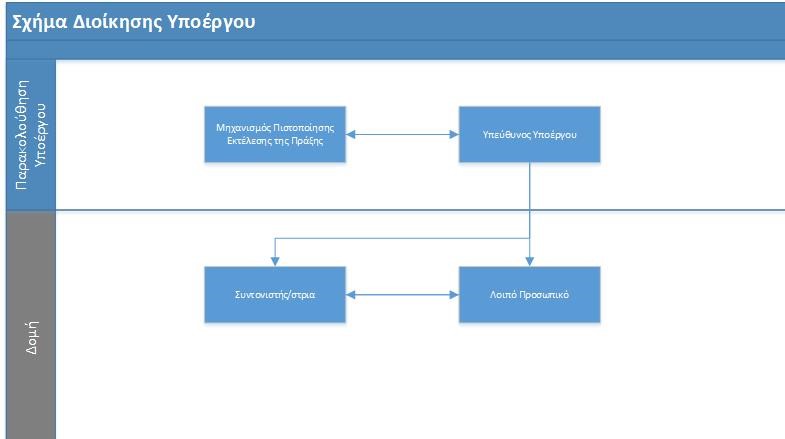 Σχήμα 1: Διοίκηση ΥποέργουΑναλυτικότερα:Ο Μηχανισμός Πιστοποίησης Εκτέλεσης της Πράξης Ορίζεται από τον Δικαιούχο με απόφαση που λαμβάνεται από ΔΣ του Δήμου. Ο Μηχανισμός έχει τις ακόλουθες αρμοδιότητες:Παρακολουθεί και ελέγχει τα παραδοτέα της Πράξης. Τα παραδοτέα παραλαμβάνονται από τον Μηχανισμό Πιστοποίησης Εκτέλεσης της Πράξης, ο οποίος εξετάζει και διαβιβάζει εγγράφως τις παρατηρήσεις εντός δέκα (10) ημερών από την ημερομηνία λήψης τους. Ο Υπεύθυνος Έργου και οι απασχολούμενοι για την υλοποίηση του υποέργου οφείλουν να συμμορφωθούν με τις παρατηρήσεις του Μηχανισμού εντός πέντε (5) ημερών από τη λήψη των παρατηρήσεων και να επανυποβάλλουν τα παραδοτέα καταλλήλως διορθωμένα και συμπληρωμένα. Η διαδικασία της επανυποβολής μπορεί να πραγματοποιηθεί μέχρι δύο (2) φορές.Παρακολουθεί την εξέλιξη του Φυσικού και Οικονομικού ΑντικειμένουΈχει την ευθύνη για την διασφάλιση της ποιότητας του έργου (παραγόμενα παραδοτέα, έγγραφα, κ.α.)Ο  Υπεύθυνος Έργου έχει τις ακόλουθες αρμοδιότητες:Έχει την ευθύνη για την άρτια υλοποίηση της Πράξης και του αποτελέσματος, καθώς και τις εσωτερικές διαδικασίες επαλήθευσης των δαπανών, που διασφαλίζουν τη νομιμότητα και κανονικότητά τουςΣυντονίζει και έχει την ευθύνη για τις ενέργειες που απαιτούνται για την υλοποίηση της Πράξης Εισηγείται προς τα συλλογικά όργανα (Δημοτικό Συμβούλιο, Οικονομική Επιτροπή κα.) τις απαραίτητες διορθωτικές ενέργειες εφόσον απαιτούνταιΕνημερώνει τα συλλογικά όργανα (Δημοτικό Συμβούλιο, Οικονομική Επιτροπή κα.) ως προς τα αναγκαία έγγραφα και τις οδηγίες της Ειδικής Υπηρεσίας που ασκεί καθήκοντα διαχείρισης, των αρμόδιων εθνικών οργάνων και των αρμόδιων οργάνων της Ευρωπαϊκής ΈνωσηςΈχει την ευθύνη για την επικοινωνία και τη συνεργασία με την Ειδική Υπηρεσία που ασκεί καθήκοντα διαχείρισηςΕίναι Υπεύθυνος για τη σύνταξη των και τροποποίηση των Σχεδίων Υλοποίησης Με Ίδια Μέσα υποέργου και Τεχνικού Δελτίου Πράξης σε συνεργασία με τα στελέχη της Δομής.Προετοιμάζει και υποβάλλει όλα τα απαιτούμενα για την εξέλιξη της υλοποίησης και παρακολούθησης της πράξης έγγραφαΈκτακτο Προσωπικό της Δομής (Φαρμακοποιός, Κοινωνικός Λειτουργός)Έχουν την ευθύνη για την εύρυθμη λειτουργία της Δομής και τις αρμοδιότητες που αναλυτικά περιγράφονται στον Οδηγό Εφαρμογής & Λειτουργίας Δομών Παροχής Βασικών Αγαθών: Δομές Σίτισης και Βασικών Αγαθών, Κοινωνικά Φαρμακεία της Ειδικής Υπηρεσίας Συντονισμού και Παρακολούθησης Δράσεων ΕΚΤ (ΕΥΣΕΚΤ) (Ιούνιος 2016). Ορισμός και σύντομο βιογραφικό σημείωμα Υπευθύνου Υποέργου Υπεύθυνος για την παρακολούθηση και ομαλή λειτουργία του Έργου ορίζεται με την υπ. αριθμ. 699/2018/27-06-2018 Απόφαση Δημάρχου (ΑΔΑ:ΨΡΕΣΩΛΜ-ΒΗ8) ο Κατσαγώνης Στέφανος, Προϊστάμενος του Αυτοτελούς Τμήματος Κοινωνικής Προστασίας, Παιδείας, Πολιτισμού & Αθλητισμού του Δήμου Μαραθώνος, κλάδου ΠΕ Διοικητικού Οικονομικού με βαθμό Α΄. Το απασχολούμενο στο Υποέργο προσωπικό (τακτικό/υφιστάμενο και έκτακτο/νέο/εξωτερικοί συνεργάτες), οι ειδικότητες, τα καθήκοντα, το καθεστώς ανάθεσης/πρόσληψης, ο χρόνος απασχόλησης και το αντίστοιχο κόστος αποτυπώνονται στο  ΠΑΡΑΡΤΗΜΑ Β – ΠΙΝΑΚΕΣ Β.1 και Β.2  Ο ΔΗΜΑΡΧΟΣ ΜΑΡΑΘΩΝΟΣΣΤΕΡΓΙΟΣ ΤΣΙΡΚΑΣΣΥΝΗΜΜΕΝΑΠαράρτημα Α : ΧΡΟΝΟΔΙΑΓΡΑΜΜΑ ΥΛΟΠΟΙΗΣΗΣΠαράρτημα Β : ΠΡΟΫΠΟΛΟΓΙΣΜΟΣ – ΟΜΑΔΑ ΕΡΓΟΥΆλλα(Αποφάσεις Ορισμού Υπευθύνου κλπ.)Παράρτημα Α : ΧΡΟΝΟΔΙΑΓΡΑΜΜΑ ΥΛΟΠΟΙΗΣΗΣ Ημερομηνία Έναρξης : 20/03/2018, Ημερομηνία Λήξης : 31/12/2022Πίνακας Β  Σύνολο Προϋπολογισμού Πίνακας Β.1  Ομάδας Έργου – Τακτικό (Υφιστάμενο) Προσωπικό  Πίνακας Β.2 Ομάδας Έργου – Έκτακτο (Νέο) Προσωπικό  Πίνακας Β.3  Δαπάνες βάσει απλοποιημένου κόστους Για τις λοιπές δαπάνες για την υλοποίηση του Υποέργου όπως, προμήθεια αγαθών, γραφική ύλη, αναλώσιμα, λοιπές λειτουργικές δαπάνες, συμβάσεις παροχής υπηρεσιών δαπάνες δημοσιότητας, θα αποζημιωθούν ως κατ΄αποκοπή ποσοστό 30% επί των επιλέξιμων άμεσων δαπανών προσωπικού, σύμφωνα με το άρθρο 14.2 του Κανονισμού του ΕΚΤ 1304/2013 και την Υ.Α. υπ’ αριθμ. 81986/ΕΥΘΥ712/31.07.2015 (ΦΕΚ1822/Β/24.08.2015), όπως τροποποιήθηκε και αντικαταστάθηκε με την αριθμ. 110427/ΕΥΘΥ/1020/20-10-2016 (ΦΕΚ 3521/Β/01.11.2016) Υπουργική Απόφαση. ΑΠΟΦΑΣΗ ΥΛΟΠΟΙΗΣΗΣ ΥΠΟΕΡΓΟΥ ΜΕ ΙΔΙΑ ΜΕΣΑ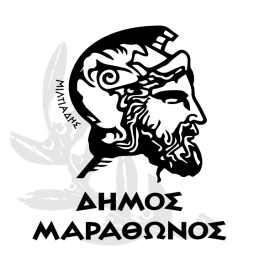 ΑΠΟΦΑΣΗ ΥΛΟΠΟΙΗΣΗΣ ΥΠΟΕΡΓΟΥ ΜΕ ΙΔΙΑ ΜΕΣΑΑΠΟΦΑΣΗ ΥΛΟΠΟΙΗΣΗΣ ΥΠΟΕΡΓΟΥ ΜΕ ΙΔΙΑ ΜΕΣΑΕλληνική Δημοκρατία	ΝομόςΑττικής                                                                             Δήμος Μαραθώνος				Αυτοτελές Τμήμα Κοινωνικής Προστασίας,Παιδείας, Πολιτισμού & ΑθλητισμούΤαχ. Δ/νση:Λ.Μαραθώνος 196Ταχ. Κώδικας:	19005 – Ν. ΜάκρηΠληροφορίες: Κατσαγώνης ΣτέφανοςΤηλ.:22940-94061 Fax:22940-94061Ηλεκ. Δ/νση:	katsagonis@marathon.grΜΑΡΑΘΩΝΑΣ  12/05/2020Α.Π.: 317/2020Προς:  ΕΙΔΙΚΗ ΥΠΗΡΕΣΙΑ ΔΙΑΧΕΙΡΙΣΗΣΕ.Π. ΠΕΡΙΦΕΡΕΙΑΣ ΑΤΤΙΚΗΣΠ.Ε. Λειτουργία Δομής Κοινωνικού ΦαρμακείουΤο Κοινωνικό Φαρμακείο είναι Δομή που θα λειτουργήσει ο Δήμος Μαραθώνος και θα  διανέμει, σε τακτική βάση, σε ωφελούμενα άτομα, δωρεάν φάρμακα, υγειονομικό υλικό και παραφαρμακευτικά προϊόντα. Η διανομή των ειδών θα γίνεται σε σταθερή και τακτική βάση στους ωφελούμενους που τα έχουν ανάγκη. Ωφελούμενοι των υπηρεσιών που παρέχει η δομή είναι μεμονωμένα άτομα και νοικοκυριά τα οποία βρίσκονται σε κατάσταση φτώχειας ή απειλούνται από φτώχεια (άτομα/νοικοκυριά που διαμένουν στον Δήμο που λειτουργεί η δομή, συμπεριλαμβανομένων των νόμιμα διαμενόντων  των χωρών και ανιθαγενών, καθώς και οι δικαιούχοι / αιτούντες διεθνούς προστασίας). Η χρηματοδότηση του θα προέρχεται από συγχρηματοδοτούμενους πόρους του Επιχειρησιακού Προγράμματος Αττικής 2014 – 2020. Για την εξασφάλιση της λειτουργίας του Κοινωνικού Φαρμακείου, ο Δήμος θα υλοποιεί όλες τις απαραίτητες ενέργειες προκειμένου να εξασφαλίσουν χορηγίες σε συνεργασία με φαρμακοβιομηχανίες και τοπικούς φαρμακευτικούς συλλόγους.Στόχοι/ Επιδιωκόμενα αποτελέσματα:   Αντιμετώπιση της ελλιπούς προμήθειας φαρμακευτικού υλικού των ωφελουμένων  Εξάλειψη του αποκλεισμού  για την κοινωνική ενσωμάτωση των ωφελουμένων   Ενίσχυση της πρόσβασης σε οικονομικά προσιτές, βιώσιμες και υψηλής ποιότητας υπηρεσίες  Πρόσβαση των ΑμΕΑ σε υψηλής ποιότητας υπηρεσίες   Δημιουργία δικτύου προστασίας των ωφελουμένων  Ανάπτυξη μηχανισμού προστασίας των ωφελουμένων  Ευαισθητοποίηση της τοπικής κοινωνίας  Ευαισθητοποίηση των επιχειρήσεων της τοπικής κοινωνίαςΕπί μέρους Ενέργειες/Εργασίες:Εργασίες διαμόρφωσης χώρων και προμήθεια του αναγκαίου εξοπλισμού για την εύρυθμη λειτουργία της Δομής (εκπόνηση τεχνικών προδιαγραφών, παραλαβή προσφορών, αξιολόγηση προσφορών, υπογραφή σύμβασης, ολοκλήρωση προμήθειας εξοπλισμού και παραλαβή κλπ)Διαδικασίες πρόσληψης του προσωπικού σύμφωνα με το ισχύον θεσμικό πλαίσιο για την στελέχωση της Δομής (δημοσίευση πρόσκλησης, συλλογή αιτήσεων, αξιολόγηση & βαθμολόγηση αιτήσεων βάσει των κριτηρίων όπως αναλυτικά θα αναφέρονται στο Παράρτημα της ανακοίνωσης, ανάρτηση των πινάκων και σχετικού πρακτικού με δικαίωμα ένστασης, Έλεγχος γνησιότητας τυπικών προσόντων – ποινικού μητρώου, πρόσληψη προσωπικού, αναγγελία πρόσληψης)Εφαρμογή διαδικασιών για την επιλογή των ωφελουμένων της Δομής (δημοσίευση πρόσκλησης με τα ζητούμενα δικαιολογητικά και τα κριτήρια επιλογής, παραλαβή των αιτήσεων, αξιολόγηση των αιτήσεων, επιλογή ωφελουμένων) Εργασίες και Παρακολούθηση της Δομής: Υποδοχή και εξυπηρέτηση ωφελουμένων, καταγραφή εισερχομένων στη δομή, καταγραφή καταλόγου εισερχομένων προϊόντων ανά πηγή, φροντίδα χώρου λειτουργίας της Δομής, καταχώρηση των αναγκαίων στοιχείων στην ηλεκτρονική εφαρμογή της ΕΥΔΕΠ.Δράσεις Δημοσιότητας και Δικτύωσης (Υλοποίηση των Σχεδίων Δικτύωσης και Δημοσιότητας για την γνωστοποίηση της λειτουργίας της δομής στους δυνητικά ωφελούμενους και στην ευρύτερη τοπική κοινωνία, για την ενημέρωση και ευαισθητοποίηση της κοινότητας, την προσέλκυση εθελοντών, ατόμων και συλλογικών φορέων, τη συνεργασία με επιχειρήσεις για εξεύρεση δωρεών, χορηγιών κλπ και τη διασύνδεση και συνεργασία με το Κέντρο Κοινότητας του Δήμου για την παροχή ολοκληρωμένων υπηρεσιών ψυχοκοινωνικής στήριξης στους ωφελούμενους).Παραδοτέα: Π.1 : Φάκελος διαδικασιών στελέχωσης της Δομής (στο Φάκελο περιλαμβάνονται όλα τα έγγραφα της διαδικασίας πρόσληψης  ή/και αντικατάστασης του προσωπικού μέχρι και τη λήξη λειτουργίας της Δομής)Π.2 :Φάκελος Ωφελουμένων (Κατάλογος ωφελουμένων, έγγραφα τεκμηρίωσης επιλογής και    αντικατάστασης των ωφελουμένων)Π.3 : Φάκελος Πράξης (Ειδικότερα: Κατάλογο με τους ανθρωπομήνες απασχόλησης των στελεχών της δομής. Ημερήσια υπογεγραμμένα παρουσιολόγια στελεχών της δομής. Ημερήσιες καρτέλες καταγραφής εισερχομένων στη δομή (σύνολο εισερχόμενων ανεξάρτητα αν είναι ωφελούμενοι ή όχι. Ατομικές εκθέσεις στελεχών για την παροχή υπηρεσιών και προϊόντων σε ωφελούμενους. Έντυπο και ψηφιακό υλικό συναντήσεων – συνεργασιών δικτύωσης με αναφορά των στοιχείων των συμμετεχόντων, ημερομηνία, ημερήσια διάταξη, έγγραφα συμφωνιών, site, κλπ ανάλογα με το είδος της δράσης). Κατάλογος εισερχομένων προϊόντων ανά πηγή (αγορά, χορηγία, δωρεά καθώς και στοιχεία προμηθευτή/χορηγού) και ανά κατηγορία ειδών, παραστατικά δαπανών, εκτυπώσεις από την ηλεκτρονική εφαρμογή παρακολούθησης ΦΑ και ΟΑ της ΕΥΔΕΠ)Π.4 : Υλικό Δημοσιότητας & Δικτύωσης (Έντυπο και ψηφιακό υλικό από δράσεις δημοσιότητας (φωτογραφίες, προσκλήσεις, φυλλάδια, λίστες αποδεκτών, λίστες συμμετεχόντων, διανεμηθέν υλικό, κλπ ανάλογα με το είδος της δράσης). Υλικό που παράχθηκε από τα στελέχη της δομής.Π.5 :  Απολογιστική Έκθεση ΠράξηςΣΥΝΟΠΤΙΚΟΣ ΠΙΝΑΚΑΣΣΥΝΟΠΤΙΚΟΣ ΠΙΝΑΚΑΣΣΥΝΟΠΤΙΚΟΣ ΠΙΝΑΚΑΣΣΥΝΟΠΤΙΚΟΣ ΠΙΝΑΚΑΣΣΥΝΟΠΤΙΚΟΣ ΠΙΝΑΚΑΣΣΥΝΟΠΤΙΚΟΣ ΠΙΝΑΚΑΣΣΥΝΟΠΤΙΚΟΣ ΠΙΝΑΚΑΣΠΑΡΑΔΟΤΕΑ ΥΠΟΕΡΓΟΥ ΑΝΑ ΠΑΚΕΤΑ ΕΡΓΑΣΙΑΣΠΑΡΑΔΟΤΕΑ ΥΠΟΕΡΓΟΥ ΑΝΑ ΠΑΚΕΤΑ ΕΡΓΑΣΙΑΣΠΑΡΑΔΟΤΕΑ ΥΠΟΕΡΓΟΥ ΑΝΑ ΠΑΚΕΤΑ ΕΡΓΑΣΙΑΣΠΑΡΑΔΟΤΕΑ ΥΠΟΕΡΓΟΥ ΑΝΑ ΠΑΚΕΤΑ ΕΡΓΑΣΙΑΣΠΑΡΑΔΟΤΕΑ ΥΠΟΕΡΓΟΥ ΑΝΑ ΠΑΚΕΤΑ ΕΡΓΑΣΙΑΣΠΑΡΑΔΟΤΕΑ ΥΠΟΕΡΓΟΥ ΑΝΑ ΠΑΚΕΤΑ ΕΡΓΑΣΙΑΣΠΑΡΑΔΟΤΕΑ ΥΠΟΕΡΓΟΥ ΑΝΑ ΠΑΚΕΤΑ ΕΡΓΑΣΙΑΣΠΑΚΕΤΑ ΕΡΓΑΣΙΑΣΠΑΡΑΔΟΤΕΑΗΜΕΡ/ΝΙΑ ΕΝΑΡΞΗΣΗΜΕΡ/ΝΙΑ ΛΗΞΗΣΑΝΘΡ/ΜΗΝΕΣ[1]ΕΠΙΛΕΞΙΜΗ ΔΗΜΟΣΙΑ ΔΑΠΑΝΗΣΥΝΟΛΙΚΗ ΔΗΜΟΣΙΑ ΔΑΠΑΝΗΠ.Ε. Λειτουργία Δομής Κοινωνικού ΦαρμακείουΠ.1 Φάκελος διαδικασιών στελέχωσης της ΔομήςΠ.2 Φάκελος ΩφελουμένωνΠ.3 Φάκελος ΠράξηςΠ.4 Υλικό Δημοσιότητας & ΔικτύωσηςΠ.5 Απολογιστική Έκθεση Πράξης20/03/201831/12/2022117,7213.545,82 €213.545,82 €ΣΥΝΟΛΑ159,7 213.545,82€213.545,82  €Κωδικός διαδικασίαςΌνομα διαδικασίαςΔ.01ΚΑΤΑΡΤΙΣΗ & ΑΝΑΘΕΩΡΗΣΗ ΕΤΗΣΙΟΥ ΠΡΟΓΡΑΜΜΑΤΟΣ ΕΡΓΩΝ ΚΑΙ ΕΝΕΡΓΕΙΩΝ Δ.02ΣΧΕΔΙΑΣΜΟΣ & ΩΡΙΜΑΝΣΗ ΕΡΓΩΝ Δ.03ΔΙΕΝΕΡΓΕΙΑ ΔΙΑΓΩΝΙΣΜΩΝ Δ.04ΥΛΟΠΟΙΗΣΗ ΕΡΓΟΥ Δ.05ΕΠΙΚΟΙΝΩΝΙΑ ΚΑΙ ΕΝΗΜΕΡΩΣΗ ΔΙΑΧΕΙΡΙΣΤΙΚΗΣ ΑΡΧΗΣ Δ.06ΚΛΕΙΣΙΜΟ ΕΡΓΟΥ Δ.07ΟΙΚΟΝΟΜΙΚΗ ΔΙΑΧΕΙΡΙΣΗ ΕΡΓΩΝΔ.08ΕΞΑΣΦΑΛΙΣΗ ΝΟΜΙΚΗΣ ΚΑΛΥΨΗΣ ΚΑΙ ΠΑΡΑΚΟΛΟΥΘΗΣΗ ΝΟΜΟΘΕΣΙΑΣΔ.09ΕΛΕΓΧΟΣ ΕΓΓΡΑΦΩΝΔ.10ΕΡΓΑ ΜΕ ΙΔΙΑ ΜΕΣΑΔ.11ΔΙΑΧΕΙΡΙΣΗ ΚΑΙ ΔΙΑΣΦΑΛΙΣΗ ΠΟΙΟΤΗΤΑΣ ΕΡΓΟΥΔ.12ΑΝΑΣΚΟΠΗΣΗ ΑΠΟ ΤΗ ΔΙΟΙΚΗΣΗΔ.13ΕΣΩΤΕΡΙΚΕΣ ΕΠΙΘΕΩΡΗΣΕΙΣΔ.14ΕΚΠΑΙΔΕΥΣΗ ΠΡΟΣΩΠΙΚΟΥΔ.15ΔΙΑΧΕΙΡΙΣΗ ΠΑΡΑΠΟΝΩΝΟΡΓΑΝΩΤΙΚΗ ΔΟΜΗ – ΕΜΠΛΕΚΟΜΕΝΕΣ ΥΠΗΡΕΣΙΕΣ για υλοποίηση με Ίδια ΜέσαΟΡΓΑΝΩΤΙΚΗ ΔΟΜΗ – ΕΜΠΛΕΚΟΜΕΝΕΣ ΥΠΗΡΕΣΙΕΣ για υλοποίηση με Ίδια ΜέσαΟΡΓΑΝΩΤΙΚΗ ΔΟΜΗ – ΕΜΠΛΕΚΟΜΕΝΕΣ ΥΠΗΡΕΣΙΕΣ για υλοποίηση με Ίδια ΜέσαΟΡΓΑΝΩΤΙΚΗ ΔΟΜΗ – ΕΜΠΛΕΚΟΜΕΝΕΣ ΥΠΗΡΕΣΙΕΣ για υλοποίηση με Ίδια ΜέσαΟΡΓΑΝΩΤΙΚΗ ΔΟΜΗ – ΕΜΠΛΕΚΟΜΕΝΕΣ ΥΠΗΡΕΣΙΕΣ για υλοποίηση με Ίδια ΜέσαΦΑΣΕΙΣ ΥΠΟΕΡΓΟΥΑΡΜΟΔΙΟΤΗΤΑ ΑΡΜΟΔΙΟΤΗΤΑ ΠΡΟΪΣΤΑΜΕΝΟΣΠΡΟΪΣΤΑΜΕΝΟΣΦΑΣΕΙΣ ΥΠΟΕΡΓΟΥΤμήμα/ ΜονάδαΘεσμικό ΠλαίσιοΟΝ/ΕΠΩΝΥΜΟΑΡΙΘ. ΑΠΟΦ. ΟΡΙΣΜΟΥΑπόφαση υλοποίησης ΥποέργουΔημοτικό Συμβούλιο (Δήμαρχος)Ν.3852/2010 (ΦΕΚ 87Α)    Τσίρκας Στέργιος,               (Δήμαρχος)608/2019 Απόφαση Πρωτοδικείου ΑθηνώνΠρόσληψη νέου προσωπικού για το ΥποέργοΔημοτικό Συμβούλιο Τμήμα Ανθρωπίνου ΔυναμικούΝ.3852/2010 (ΦΕΚ 87Α)ΟΡΓΑΝΙΣΜΟΣ ΕΣΩΤΕΡΙΚΗΣ ΥΠΗΡΕΣΙΑΣ ΦΕΚ 3147/Β/27-11-2012Τσίρκας Στέργιος,Νόμιμος Εκπρόσωπος (Δήμαρχος)Παπαϊωάννου Αρετή (Προϊσταμένη Τμήματος)608/2019 Απόφαση Πρωτοδικείου Αθηνών512/2015/28-04-2015 Απ. Γεν. Γραμ. (ΑΔΑ:7Η5ΕΩΛΜ-ΔΓΦ)Παρακολούθηση της Υλοποίησης και Ολοκλήρωσης του ΥποέργουΑυτοτελές Τμήμα Κοινωνικής Προστασίας, Παιδείας, Πολιτισμού & ΑθλητισμούΜηχανισμός Πιστοποίησης Εκτέλεσης της ΠράξηςΑπόφαση ορισμού Υπεύθυνου ΈργουΟΡΓΑΝΙΣΜΟΣ ΕΣΩΤΕΡΙΚΗΣ ΥΠΗΡΕΣΙΑΣ ΦΕΚ 3147/Β/27-11-2012Κατσαγώνης Στέφανος(Προϊστάμενος Τμήματος)Μέλη του ΜηχανισμούΚατσαγώνης Στέφανος512/2015/28-04-2015 Απ. Γεν. Γραμ. (ΑΔΑ:7Η5ΕΩΛΜ-ΔΓΦ)272/28-09-2017 Α.Δ.Σ. (ΑΔΑ:ΩΗ94ΩΛΜ-Λ2Ο)&189/03-07-2018Α.Δ.Σ. (ΑΔΑ: ΩΘΧΗΩΛΜ-Μ6Ο)851/2017/04-07-2017 Απ.Δημ.(ΑΔΑ:6ΟΚΜΩΛΜ-ΠΝΩ)Οικονομική ΔιαχείρισηΔ/νση Οικονομικών ΥπηρεσίωνΜηχανισμός Πιστοποίησης Εκτέλεσης της ΠράξηςΟΡΓΑΝΙΣΜΟΣ ΕΣΩΤΕΡΙΚΗΣ ΥΠΗΡΕΣΙΑΣ ΦΕΚ 3147/Β/27-11-2012Λάμπρου – Σωτήρχου Άννα (Προϊσταμένη Δ/νσης)Μέλη του Μηχανισμού1228/2017/26-09-2017 Απ. Γεν. Γραμ. (ΑΔΑ:6ΞΟΓΩΛΜ-ΘΨΑ)272/28-09-2017 Α.Δ.Σ. (ΑΔΑ:ΩΗ94ΩΛΜ-Λ2Ο)&189/03-07-2018 Α.Δ.Σ.(ΑΔΑ: ΩΘΧΗΩΛΜ-Μ6Ο)Νομική ΥποστήριξηΝομική ΥπηρεσίαΟΡΓΑΝΙΣΜΟΣ ΕΣΩΤΕΡΙΚΗΣ ΥΠΗΡΕΣΙΑΣ ΦΕΚ 3147/Β/27-11-2012- Με έμμισθη εντολή ή εξωτερικός συνεργάτηςΧΡΟΝΟΔΙΑΓΡΑΜΜΑ ΥΛΟΠΟΙΗΣΗΣ ΥΠΟΕΡΓΟΥΧΡΟΝΟΔΙΑΓΡΑΜΜΑ ΥΛΟΠΟΙΗΣΗΣ ΥΠΟΕΡΓΟΥΧΡΟΝΟΔΙΑΓΡΑΜΜΑ ΥΛΟΠΟΙΗΣΗΣ ΥΠΟΕΡΓΟΥΧΡΟΝΟΔΙΑΓΡΑΜΜΑ ΥΛΟΠΟΙΗΣΗΣ ΥΠΟΕΡΓΟΥΧΡΟΝΟΔΙΑΓΡΑΜΜΑ ΥΛΟΠΟΙΗΣΗΣ ΥΠΟΕΡΓΟΥΧΡΟΝΟΔΙΑΓΡΑΜΜΑ ΥΛΟΠΟΙΗΣΗΣ ΥΠΟΕΡΓΟΥΧΡΟΝΟΔΙΑΓΡΑΜΜΑ ΥΛΟΠΟΙΗΣΗΣ ΥΠΟΕΡΓΟΥΧΡΟΝΟΔΙΑΓΡΑΜΜΑ ΥΛΟΠΟΙΗΣΗΣ ΥΠΟΕΡΓΟΥΑ/ΑΕΝΕΡΓΕΙΑ / ΠΑΡΑΔΟΤΕΑΑ ΕξάμηνοΒ ΕξάμηνοΓ ΕξάμηνοΔ ΕξάμηνοΕ ΕξάμηνοΣΤ Εξάμηνο1Απόφαση Ένταξης2Κτηριακές Εργασίες και προμήθεια εξοπλισμού3Στελέχωση της Δομής4Επιλογή ωφελουμένων5Φάκελος Πράξης6Δημοσιότητα και Δικτύωση7Απολογιστική Έκθεση ΠράξηςΠΑΚΕΤΑ ΕΡΓΑΣΙΑΣΠΑΡΑΔΟΤΕΑΠΡΟΣΩΠΙΚΟΠΡΟΣΩΠΙΚΟΠΡΟΣΩΠΙΚΟΠΡΟΣΩΠΙΚΟΑΝΑΘΕΣΕΙΣ [1]ΑΝΑΘΕΣΕΙΣ [1]Κόστος Άλλων Άμεσων Δαπανών [2]Κόστος Άλλων Έμμεσων Δαπανών [3]Σύνολο ΠΑΚΕΤΑ ΕΡΓΑΣΙΑΣΠΑΡΑΔΟΤΕΑΕκτιμώμενη απασχόληση Τακτικού ΠροσωπικούΚόστος Τακτικού ΠροσωπικούΕκτιμώμενη απασχόληση Έκτακτου ΠροσωπικούΚόστος Έκτακτου ΠροσωπικούΚόστος ΠρομηθειώνΚόστος Εξωτερικών ΥπηρεσιώνΚόστος Άλλων Άμεσων Δαπανών [2]Κόστος Άλλων Έμμεσων Δαπανών [3]Σύνολο Π.Ε. Λειτουργία Δομής Κοινωνικού ΦαρμακείουΠ.1. Φάκελος διαδικασιών στελέχωσης της Δομής (στο Φάκελο περιλαμβάνονται όλα τα έγγραφα της διαδικασίας πρόσληψης  ή/και αντικατάστασης του προσωπικού μέχρι και τη λήξη λειτουργίας της Δομής)45,7 Α/Μ0,00114 Α/Μ164.266,02 €Δαπάνες Βάσει Απλοποιημένου Κόστους: Δαπάνες υπολογιζόμενες 30% επί των άμεσων δαπανών προσωπικούΔαπάνες Βάσει Απλοποιημένου Κόστους: Δαπάνες υπολογιζόμενες 30% επί των άμεσων δαπανών προσωπικούΔαπάνες Βάσει Απλοποιημένου Κόστους: Δαπάνες υπολογιζόμενες 30% επί των άμεσων δαπανών προσωπικούΔαπάνες Βάσει Απλοποιημένου Κόστους: Δαπάνες υπολογιζόμενες 30% επί των άμεσων δαπανών προσωπικού213.545,82 €Π.Ε. Λειτουργία Δομής Κοινωνικού ΦαρμακείουΠ.2. Φάκελος Ωφελουμένων (Κατάλογος  ωφελουμένων, έγγραφα τεκμηρίωσης επιλογής και    αντικατάστασης των ωφελουμένων)45,7 Α/Μ0,00114 Α/Μ164.266,02 €Δαπάνες Βάσει Απλοποιημένου Κόστους: Δαπάνες υπολογιζόμενες 30% επί των άμεσων δαπανών προσωπικούΔαπάνες Βάσει Απλοποιημένου Κόστους: Δαπάνες υπολογιζόμενες 30% επί των άμεσων δαπανών προσωπικούΔαπάνες Βάσει Απλοποιημένου Κόστους: Δαπάνες υπολογιζόμενες 30% επί των άμεσων δαπανών προσωπικούΔαπάνες Βάσει Απλοποιημένου Κόστους: Δαπάνες υπολογιζόμενες 30% επί των άμεσων δαπανών προσωπικού213.545,82 €Π.Ε. Λειτουργία Δομής Κοινωνικού ΦαρμακείουΠ.3. Φάκελος Πράξης {Ειδικότερα: Κατάλογο με  τους ανθρωπομήνες απασχόλησης των στελεχών της δομής. Ημερήσια υπογεγραμμένα παρουσιολόγια στελεχών της δομής. Ημερήσιες καρτέλες καταγραφής εισερχομένων στη δομή, παραστατικά δαπανών κ.α.45,7 Α/Μ0,00114 Α/Μ164.266,02 €Δαπάνες Βάσει Απλοποιημένου Κόστους: Δαπάνες υπολογιζόμενες 30% επί των άμεσων δαπανών προσωπικούΔαπάνες Βάσει Απλοποιημένου Κόστους: Δαπάνες υπολογιζόμενες 30% επί των άμεσων δαπανών προσωπικούΔαπάνες Βάσει Απλοποιημένου Κόστους: Δαπάνες υπολογιζόμενες 30% επί των άμεσων δαπανών προσωπικούΔαπάνες Βάσει Απλοποιημένου Κόστους: Δαπάνες υπολογιζόμενες 30% επί των άμεσων δαπανών προσωπικού213.545,82 €Π.Ε. Λειτουργία Δομής Κοινωνικού ΦαρμακείουΠ.4. Υλικό Δημοσιότητας & Δικτύωσης (Έντυπο και ψηφιακό υλικό από δράσεις δημοσιότητας (φωτογραφίες, προσκλήσεις, φυλλάδια, λίστες αποδεκτών, λίστες συμμετεχόντων, διανεμηθέν υλικό, κλπ ανάλογα με το είδος της δράσης). Υλικό που παράχθηκε από τα στελέχη της δομής.45,7 Α/Μ0,00114 Α/Μ164.266,02 €Δαπάνες Βάσει Απλοποιημένου Κόστους: Δαπάνες υπολογιζόμενες 30% επί των άμεσων δαπανών προσωπικούΔαπάνες Βάσει Απλοποιημένου Κόστους: Δαπάνες υπολογιζόμενες 30% επί των άμεσων δαπανών προσωπικούΔαπάνες Βάσει Απλοποιημένου Κόστους: Δαπάνες υπολογιζόμενες 30% επί των άμεσων δαπανών προσωπικούΔαπάνες Βάσει Απλοποιημένου Κόστους: Δαπάνες υπολογιζόμενες 30% επί των άμεσων δαπανών προσωπικού213.545,82 €Π.Ε. Λειτουργία Δομής Κοινωνικού ΦαρμακείουΠ.5. Απολογιστική Έκθεση Πράξης45,7 Α/Μ0,00114 Α/Μ164.266,02 €Δαπάνες Βάσει Απλοποιημένου Κόστους: Δαπάνες υπολογιζόμενες 30% επί των άμεσων δαπανών προσωπικούΔαπάνες Βάσει Απλοποιημένου Κόστους: Δαπάνες υπολογιζόμενες 30% επί των άμεσων δαπανών προσωπικούΔαπάνες Βάσει Απλοποιημένου Κόστους: Δαπάνες υπολογιζόμενες 30% επί των άμεσων δαπανών προσωπικούΔαπάνες Βάσει Απλοποιημένου Κόστους: Δαπάνες υπολογιζόμενες 30% επί των άμεσων δαπανών προσωπικού213.545,82 €ΣΥΝΟΛΟ ΠΡΟΫΠΟΛΟΓΙΣΜΟΥ ΥΠΟΕΡΓΟΥ 164.266,02 €164.266,02 €164.266,02 €164.266,02 €49.279,80 €49.279,80 €49.279,80 €49.279,80 €213.545,82 €(A)(B)(Γ)(Δ)(Ε)(ΣΤ)(Ζ)(Η)(Θ)α/αΟνοματεπώνυμοΕιδικότηταΤρόπος απασχόλησης:Ποσοστό (%) του συμβατικού χρόνου Να αναφερθεί η σχετική νομική βάση Εργασίες –Καθήκοντα- Ρόλος Πακέτα Εργασίας /ΠαραδοτέαΧρονική διάρκεια (από-έως)  Εκτιμώμενη απασχόληση σε Α/ΜΜικτό  Μηνιαίο  Κόστος Κόστος (€)1ΜΑΝΑΡΑ ΜΑΡΙΑ ΕΛΕΝΗΥπεύθυνος Έργου – ΠΕ Πολιτικών ΜηχανικώνΜόνιμη Υπάλληλος –Αυτοτελές Τμ. Προγ/σμού, Οργάνωσης και Πληροφορικής – 17% - Φέρει την ευθύνη του συνολικού σχεδιασμού, κατεύθυνσης και ποιοτικού ελέγχου της Πράξης- Καταρτίζει το χρονοδιάγραμμα της Πράξης- Εντοπίζει προβλήματα που μπορεί να προκύψουν κατά την εκτέλεση της Πράξης και προβαίνει σε ανάλογες διορθωτικές παρεμβάσεις,- Παρακολουθεί και διασφαλίζει την άρτια εφαρμογή της μεθοδολογίας της Πράξης συνεργάζεται άμεσα με τον Μηχανισμό Πιστοποίησης Εκτέλεσης της Πράξης. Π.1 Φάκελος διαδικασιών στελέχωσης της ΔομήςΠ.2 Φάκελος ΩφελουμένωνΠ.3 Φάκελος ΠράξηςΠ.4 Υλικό Δημοσιότητας & ΔικτύωσηςΠ.5 Απολογιστική Έκθεση Πράξης20/03/2018 – 26/06/20180,500,00€0,00€2ΚΑΤΣΑΓΩΝΗΣ ΣΤΕΦΑΝΟΣΥπεύθυνος Έργου – ΠΕ Διοικητικού - ΟικονομικούΜόνιμος Υπάλληλος – Αυτ/λες Τμ. Κοιν. Προστασίας, Παιδείας, Πολιτισμού και Αθλητισμού -  – 17%- Φέρει την ευθύνη του συνολικού σχεδιασμού, κατεύθυνσης και ποιοτικού ελέγχου της Πράξης- Καταρτίζει το χρονοδιάγραμμα της Πράξης- Εντοπίζει προβλήματα που μπορεί να προκύψουν κατά την εκτέλεση της Πράξης και προβαίνει σε ανάλογες διορθωτικές παρεμβάσεις,- Παρακολουθεί και διασφαλίζει την άρτια εφαρμογή της μεθοδολογίας της Πράξης συνεργάζεται άμεσα με τον Μηχανισμό Πιστοποίησης Εκτέλεσης της Πράξης. Π.1 Φάκελος διαδικασιών στελέχωσης της ΔομήςΠ.2 Φάκελος ΩφελουμένωνΠ.3 Φάκελος ΠράξηςΠ.4 Υλικό Δημοσιότητας & ΔικτύωσηςΠ.5 Απολογιστική Έκθεση Πράξης27/06/2018 – 31/12/20225,60,00€0,00€3ΠΑΠΑΪΩΑΝΝΟΥ ΑΡΕΤΗΜέλος Ομάδας Έργου –ΔΕ ΔΙΟΙΚΗΤΙΚΟΥΜόνιμη Υπάλληλος – Δ/νση Διοικητικών Υπηρεσιών -10%-Διαδικασίες πρόσληψης προσωπικού και διεργασίες Τμήματος Ανθρωπίνου Δυναμικού.- Υποστηρίζει την ομαλή λειτουργία της Δομής και τις όλες διαδικασίες για τη συντήρηση της.Π.1 Φάκελος διαδικασιών στελέχωσης της ΔομήςΠ.3 Φάκελος Πράξης20/03/2018 – 31/12/20223,60,00€0,00€4ΣΑΦΡΑ ΜΑΡΙΑΜέλος Ομάδας Έργου – ΔΕ ΔΙΟΙΚΗΤΙΚΟΥΜόνιμη Υπάλληλος – Δ/νση Διοικητικών Υπηρεσιών -10%-Διαδικασίες πρόσληψης προσωπικού και διεργασίες Τμήματος Ανθρωπίνου Δυναμικού.- Υποστηρίζει την ομαλή λειτουργία της Δομής και τις όλες διαδικασίες για τη συντήρηση της.Π.1 Φάκελος διαδικασιών στελέχωσης της ΔομήςΠ.3 Φάκελος Πράξης20/03/2018 – 03/07/20180,30,00€0,00€5ΚΑΝΑΒΑΚΗ ΜΑΡΙΑΜέλος Ομάδας Έργου – ΤΕ ΚΟΙΝΩΝΙΚΩΝ ΛΕΙΤΟΥΡΓΩΝΥπάλληλος ΙΔΑΧ – Αυτ/λες Τμ. Κοιν. Προστασίας, Παιδείας, Πολιτισμού και Αθλητισμού –10%- Υποστηρίζει την ομαλή λειτουργία της Δομής και τις όλες διαδικασίες για τη συντήρηση της.Π.3 Φάκελος Πράξης04/07/2018 – 31/12/20223,30,00€0,00€6ΛΑΜΠΡΟΥ – ΣΩΤΗΡΧΟΥ ΑΝΝΑΜέλος Ομάδας Έργου – ΠΕ ΔΙΟΙΚΗΤΙΚΟΥ-ΟΙΚΟΝΟΜΙΚΟΥΜόνιμη Υπάλληλος –Δ/νση Οικονομικών Υπηρεσιών-10%- Οικονομική Διαχείριση.- Υποστηρίζει την ομαλή λειτουργία της Δομής και τις όλες διαδικασίες για τη συντήρηση της.Π.3 Φάκελος Πράξης20/03/2018 – 31/12/20223,60,00€0,00€7ΚΕΛΕΠΟΥΡΗ ΑΝΑΣΤΑΣΙΑΜέλος Ομάδας Έργου – ΔΕ ΔΙΟΙΚΗΤΙΚΟΥΜόνιμη Υπάλληλος – Δ/νση Οικονομικών Υπηρεσιών -10%- Οικονομική Διαχείριση.- Υποστηρίζει την ομαλή λειτουργία της Δομής και τις όλες διαδικασίες για τη συντήρηση της.Π.3 Φάκελος Πράξης20/03/2018 – 03/07/20180,30,00€0,00€8ΚΑΡΑΤΖΑ ΠΑΡΑΣΚΕΥΗΜέλος Ομάδας Έργου – ΠΕ ΟΙΚΟΝΟΜΙΚΟΥ-ΛΟΓΙΣΤΙΚΟΥΜόνιμη Υπάλληλος – Δ/νση Οικονομικών Υπηρεσιών – 15%- Οικονομική Διαχείριση.- Υποστηρίζει την ομαλή λειτουργία της Δομής και τις όλες διαδικασίες για τη συντήρηση της.Π.3 Φάκελος Πράξης20/03/2018 – 31/12/20225,40,00€0,00€9ΦΛΟΥΡΗ ΑΝΑΣΤΑΣΙΑΜέλος Ομάδας Έργου – ΠΕ ΔΙΟΙΚΗΤΙΚΟΥΜόνιμη Υπάλληλος – Δ/νση Οικονομικών Υπηρεσιών – 10%- Οικονομική Διαχείριση.- Υποστηρίζει την ομαλή λειτουργία της Δομής και τις όλες διαδικασίες για τη συντήρηση της.Π.3 Φάκελος Πράξης04/07/2018 –31/12/20223,30,00€0,00€10ΠΑΥΛΗ ΒΑΣΙΛΙΚΗΜέλος Ομάδας Έργου – ΠΕ ΔΙΟΙΚΗΤΙΚΟΥΜόνιμη Υπάλληλος – Δ/νση Οικονομικών Υπηρεσιών –10%- Διαχείριση Μισθοδοσίας Προσωπικού Δομής.- Υποστηρίζει την ομαλή λειτουργία της Δομής και τις όλες διαδικασίες για τη συντήρηση της.Π.3 Φάκελος Πράξης20/03/2018 – 31/12/20223,60,00€0,00€11ΧΑΛΥΒΔΟΠΟΥΛΟΣ ΘΩΜΑΣΜέλος Μηχανισμού Εκτέλεσης της Πράξης – ΠΕ ΔΙΟΙΚΗΤΙΚΟΥΜόνιμος Υπάλληλος –Δ/νση Διοικητικών Υπηρεσιών - 15%Πιστοποιεί την εκτέλεση της πράξης, εξασφαλίζει τον αποτελεσματικό έλεγχο της ποιότητας και ποσότητας  των υπηρεσιών και του τελικού παραδοτέου αποτελέσματος, καθώς και εφαρμόζει εσωτερικές διαδικασίες ελέγχου των πληρωμών, ο οποίος θα εξασφαλίζει τη νομιμότητα και κανονικότητά τους Π.3 Φάκελος Πράξης20/03/2018 – 31/12/20225,40,000,0012ΦΛΟΥΡΗ ΑΝΑΣΤΑΣΙΑΜέλος Μηχανισμού Εκτέλεσης της Πράξης –ΠΕ ΔΙΟΙΚΗΤΙΚΟΥ Μόνιμη Υπάλληλος – Δ/νση Οικονομικών Υπηρεσιών - 15%Πιστοποιεί την εκτέλεση της πράξης, εξασφαλίζει τον αποτελεσματικό έλεγχο της ποιότητας και ποσότητας  των υπηρεσιών και του τελικού παραδοτέου αποτελέσματος, καθώς και εφαρμόζει εσωτερικές διαδικασίες ελέγχου των πληρωμών, ο οποίος θα εξασφαλίζει τη νομιμότητα και κανονικότητά τους Π.3 Φάκελος Πράξης20/03/2018 – 03/07/20180,40,000,0013ΚΑΤΣΑΓΩΝΗΣ ΣΤΕΦΑΝΟΣΜέλος Μηχανισμού Εκτέλεσης της Πράξης - ΠΕ ΔΙΟΙΚΗΤΙΚΟΥ ΟΙΚΟΝΟΜΙΚΟΥΜόνιμος Υπάλληλος – Αυτ/λες Τμ. Κοιν. Προστασίας, Παιδείας, Πολιτισμού και Αθλητισμού -  – 15%Πιστοποιεί την εκτέλεση της πράξης, εξασφαλίζει τον αποτελεσματικό έλεγχο της ποιότητας και ποσότητας  των υπηρεσιών και του τελικού παραδοτέου αποτελέσματος, καθώς και εφαρμόζει εσωτερικές διαδικασίες ελέγχου των πληρωμών, ο οποίος θα εξασφαλίζει τη νομιμότητα και κανονικότητά τους Π.3 Φάκελος Πράξης20/03/2018 – 26/06/20180,40,000,0014ΦΟΥΝΤΑΣ ΑΘΑΝΑΣΙΟΣΜέλος Μηχανισμού Εκτέλεσης της Πράξης – ΠΕ ΔΙΟΙΚΗΤΙΚΟΥΜόνιμος Υπάλληλος – Δ/νση Οικονομικών Υπηρεσιών – 15%Πιστοποιεί την εκτέλεση της πράξης, εξασφαλίζει τον αποτελεσματικό έλεγχο της ποιότητας και ποσότητας  των υπηρεσιών και του τελικού παραδοτέου αποτελέσματος, καθώς και εφαρμόζει εσωτερικές διαδικασίες ελέγχου των πληρωμών, ο οποίος θα εξασφαλίζει τη νομιμότητα και κανονικότητά τους Π.3 Φάκελος Πράξης04/07/2018 – 31/12/20225,00,000,0015ΤΣΑΠΟΓΑ ΣΟΦΙΑΜέλος Μηχανισμού Εκτέλεσης της Πράξης – ΔΕ ΔΙΟΙΚΗΤΙΚΟΥΜόνιμη Υπάλληλος – Αυτ/λες Τμ. Κοιν. Προστασίας, Παιδείας, Πολιτισμού και Αθλητισμού -  – 15%Πιστοποιεί την εκτέλεση της πράξης, εξασφαλίζει τον αποτελεσματικό έλεγχο της ποιότητας και ποσότητας  των υπηρεσιών και του τελικού παραδοτέου αποτελέσματος, καθώς και εφαρμόζει εσωτερικές διαδικασίες ελέγχου των πληρωμών, ο οποίος θα εξασφαλίζει τη νομιμότητα και κανονικότητά τους Π.3 Φάκελος Πράξης04/07/2018 – 31/12/20225,00,000,0045,7 Α/ΜΣύνολο 0,00€α/αΕιδικότηταΣχέση ΑπασχόλησηςΤρόπος πρόσληψης/Πακέτα Εργασίας / ΠαραδοτέαΧρονοδιάγραμμα (από –έως)ΧρόνοςΚόστος (€)α/αΕιδικότηταΣχέση ΑπασχόλησηςΝομική ΒάσηΠακέτα Εργασίας / ΠαραδοτέαΧρονοδιάγραμμα (από –έως)(μήνες)Κόστος (€)1ΦαρμακοποιόςΣύμβαση ΙΔΟΧΠρόσληψη από τους ΟΤΑ και τα Νομικά τους πρόσωπα για συγχρηματοδοτούμενα έργα από το ΕΣΠΑ, με όρους ΑΣΕΠ Π.2 Φάκελος ΩφελουμένωνΠ.3 Φάκελος ΠράξηςΠ.4 Υλικό Δημοσιότητας & ΔικτύωσηςΠ.5 Απολογιστική Έκθεση Πράξης 20/03/2018 – 31/12/20225782.666,53 €2Κοινωνικός Λειτουργός (Συντονιστής)Σύμβαση ΙΔΟΧΠρόσληψη από τους ΟΤΑ και τα Νομικά τους πρόσωπα για συγχρηματοδοτούμενα έργα από το ΕΣΠΑ, με όρους ΑΣΕΠ Π.3 Φάκελος Πράξης 20/03/2018 – 31/12/20225781.599,49 €114Α/Μ164.266,02 €α/αΠεριγραφή Συμμετοχή σε Πακέτα ΕργασίαςΔιαδικασία Ανάθεσης/ θεσμικό πλαίσιοΜονάδα ΜέτρησηςΠοσοστόΤιμή μονάδας Κόστος (€) Παρατηρήσεις1Δαπάνες υπολογιζόμενες 30% επί των άμεσων δαπανών προσωπικούΠΕ  Λειτουργία Δομής Κοινωνικού Φαρμακείου - Ν.4412/2016 (ΦΕΚ147/Α/8.8.16)- Αριθμ. 110427/ΕΥΘΥ/1020/2016 ΥΑ (ΦΕΚ 3521/Β/1.11.16) - Εγχειρίδιο Διαδικασιών - Τις κατά περίπτωση διατάξεις που διέπουν τους ΟΤΑ Α΄Βαθμού49.279,80 €Σύνολο 49.279,80 €ΠακέτοΕργασίαςΥποενότητες/ενέργειες2018-20212018-20212018-20212018-20212018-20212018-20212018-20212018-20212018-20212018-20212018-20212018-20212021-20222021-20222021-20222021-20222021-20222021-20222021-20222021-20222021-20222021-20222021-20222021-20222021-20222021-20222021-20222021-20222021-20222021-20222021-20222021-20222021-20222021-20222021-20222021-2022ΠακέτοΕργασίαςΥποενότητες/ενέργειεςT1T1T1T2T2T2T3T3T3T4T4T4T1T1T1T2T2T2T3T3T3T4T4T4T1T1T1T2T2T2T3T3T3T4T4T4ΠΕ Λειτουργία Κέντρου ΚοινότηταςΥποενότητα 1Υποενότητα 2Υποενότητα 3